(   ) Declaro possuir outro veículo isento (art.5º, inciso V da Lei 2877/97), cujo RENAVAM é __________________, e solicito a BAIXA DE SUA ISENÇÃO.  ( ) Declaro que possuía outro veículo isento (art.5º, inciso V da Lei 2877/97), cujo RENAVAM é __________________, e solicito a BAIXA DE SUA ISENÇÃO.Dados do ProprietárioDados do ProprietárioDados do ProprietárioDados do ProprietárioDados do ProprietárioDados do ProprietárioDados do ProprietárioDados do ProprietárioDados do ProprietárioDados do ProprietárioDados do ProprietárioDados do ProprietárioDados do ProprietárioDados do ProprietárioDados do ProprietárioDados do ProprietárioDados do ProprietárioDados do ProprietárioDados do ProprietárioDados do ProprietárioDados do ProprietárioDados do ProprietárioDados do ProprietárioDados do ProprietárioDados do ProprietárioDados do ProprietárioNome CompletoNome CompletoNome CompletoNome CompletoNome CompletoNome CompletoNome CompletoNome CompletoNome CompletoNome CompletoNome CompletoNome CompletoNome CompletoNome CompletoNome CompletoNome CompletoNome CompletoNome CompletoNome CompletoNome CompletoNome CompletoNome CompletoTelefoneTelefoneTelefoneTelefone(    )(    )(    )(    )Endereço - BairroEndereço - BairroEndereço - BairroEndereço - BairroEndereço - BairroEndereço - BairroEndereço - BairroEndereço - BairroEndereço - BairroEndereço - BairroEndereço - BairroEndereço - BairroEndereço - BairroEndereço - BairroEndereço - BairroCEPCEPCEPCEPCEPCEPCEPTelefone CelularTelefone CelularTelefone CelularTelefone Celular(    )(    )(    )(    )MunicípioMunicípioMunicípioMunicípioMunicípioe-maile-maile-maile-maile-maile-maile-maile-maile-maile-maile-maile-maile-maile-maile-maile-maile-mailCPFCPFCPFCPFEspecificação do VeículoEspecificação do VeículoEspecificação do VeículoEspecificação do VeículoEspecificação do VeículoEspecificação do VeículoEspecificação do VeículoEspecificação do VeículoEspecificação do VeículoEspecificação do VeículoEspecificação do VeículoEspecificação do VeículoEspecificação do VeículoEspecificação do VeículoEspecificação do VeículoEspecificação do VeículoEspecificação do VeículoEspecificação do VeículoEspecificação do VeículoEspecificação do VeículoEspecificação do VeículoEspecificação do VeículoEspecificação do VeículoEspecificação do VeículoEspecificação do VeículoEspecificação do VeículoMarca/ ModeloMarca/ ModeloMarca/ ModeloMarca/ ModeloMarca/ ModeloMarca/ ModeloMarca/ ModeloMarca/ ModeloMarca/ ModeloMarca/ ModeloMarca/ ModeloMarca/ ModeloMarca/ ModeloMarca/ ModeloMarca/ ModeloMarca/ ModeloMarca/ ModeloMarca/ ModeloMarca/ ModeloMarca/ ModeloMarca/ ModeloMarca/ ModeloMarca/ ModeloMarca/ ModeloMarca/ ModeloMarca/ ModeloPlacaPlacaPlacaPlacaPlacaPlacaRenavamRenavamRenavamRenavamRenavamRenavamRenavamRenavamExercício (ano) de início da isençãoExercício (ano) de início da isençãoExercício (ano) de início da isençãoExercício (ano) de início da isençãoExercício (ano) de início da isençãoExercício (ano) de início da isençãoExercício (ano) de início da isençãoExercício (ano) de início da isençãoExercício (ano) de início da isençãoExercício (ano) de início da isençãoExercício (ano) de início da isençãoExercício (ano) de início da isenção (    ) Declaro serem verdadeiras as informações prestadas, estando ciente das penalidades previstas em Lei para o caso de falsas declarações.                                                                                      Nestes termos, solicito deferimento.                                                                                       Rio de Janeiro, ___/___/______Assinatura: __________________________________________________ID (RG/CPF):_________________  Nome em letras de forma: _________________________________________________________________                                                       Documentos:(  ) Identidade especial emitida pelo Departamento de Trânsito do Estado do Rio de Janeiro (DETRAN) na forma do § 6º do art.5º da Lei Estadual 2.877/97; (cópia simples mediante a apresentação do original ou cópia autenticada)(   ) CRV ou CRLV do veículo dentro do prazo de validade; (cópia simples mediante a apresentação do original ou cópia autenticada)(   ) Taxa de Serviços Estaduais no valor de R$ 244,33 (em 2023); (DARJ original)(  ) No caso de pessoa com deficiência física ou visual, laudo médico, no modelo indicado no sítio eletrônico da SEFAZ ou similar, que especifique em qual deficiência e sob qual forma dos  incisos I e II do § 5º do art.5º da Lei Estadual 2.877/97 ela se apresenta; (original ou cópia autenticada)(  ) Laudo médico, no modelo indicado no sítio eletrônico da SEFAZ ou similar, emitido por prestador de serviço público de saúde (em conjunto por médico e psicólogo), conforme  § 7º do art.5º da Lei Estadual 2.877/97, no caso de pessoa com deficiência intelectual ou autismo a que se referem os incisos III e IV do § 5º do art.5º da Lei Estadual 2.877/97; (original ou cópia autenticada)(  ) CNH dentro do prazo de validade, se a pessoa com deficiência ou o autista estiver habilitado para conduzir veículos automotores; (cópia simples mediante a apresentação do original ou cópia autenticada)(  ) CNH dentro do prazo de validade do representante legal ou do condutor autorizado, conforme o caso, se a pessoa com deficiência ou o autista não for o condutor do veículo; (cópia simples mediante a apresentação do original ou cópia autenticada)(  ) Comprovante de residência do representante legal ou do condutor autorizado, conforme o caso, se a pessoa com deficiência ou o autista não for o condutor do veículo; (cópia simples mediante a apresentação do original ou cópia autenticada)(  ) Procuração, quando for o caso, com firma reconhecida e com poderes para representar junto ao Poder Público Estadual; (original ou cópia autenticada)( ) Identidade do procurador, se for o caso de procuração (cópia simples mediante a apresentação do original ou cópia autenticada)(  ) Comprovante da representação legal, quando for o caso; (cópia simples mediante a apresentação do original ou cópia autenticada)(  ) Identidade do representante legal, se for o caso de representação legal (cópia simples mediante a apresentação do original ou cópia autenticada)(  ) Nota fiscal de aquisição do veículo (se veículo novo); (cópia simples)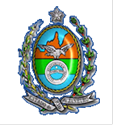 